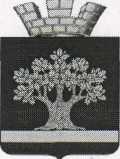 Российская   ФедерацияАдминистрация городского поселения г. ДубовкаВолгоградской области404002,  г. Дубовка, ул. Московская, 9  тел/факс: 8(84458)-3-15-45_______________________________________________________________________________________________________«17»   января     2020 г.                                                                №  16       ПОСТАНОВЛЕНИЕО внесении изменений в постановление администрациигородского поселения г. Дубовка от 09.10.2017г.  № 393«Об утверждении муниципальной программы «Формированиесовременной городской среды городского поселения г. Дубовкана 2018-2024 год» (с изм. от 29.03.2019г. №116)В соответствии с постановлением  Правительства РФ от 10.02.2017 № 169 «Об утверждении Правил предоставления и распределения субсидий из федерального бюджета бюджетам субъектов Российской Федерации на поддержку государственных программ субъектов Российской Федерации и муниципальных программ формирования современной городской среды», постановлением администрации Волгоградской области  от 31.08.2017 № 472-п «Об утверждении государственной программы Волгоградской области «Формирование современной городской среды Волгоградской области», руководствуясь Федеральным законом от 06.10.2003 №131-ФЗ «Об общих принципах организации местного самоуправления в Российской Федерации», Уставом городского поселения             г. Дубовка,ПОСТАНОВЛЯЮ:      1. Внести в постановление администрации городского поселенияг. Дубовка от 09.10.2017г. № 393 «Об утверждении муниципальной программы «Формирование современной городской среды городского поселенияг. Дубовка на 2018-2024 год»  (с изм. от 29.03.2019г. №116)  следующие изменения: 1.1. В паспорте муниципальной программы «Формирование современнойгородской среды городского поселения г. Дубовка на 2018-2024 год»:раздел «Объемы и источники финансирования Программы» изложитьв следующей редакции:«Общий объем финансирования Программы на 2018 - 2024 год составит –10 070,95 тыс. рублей, в том числе из средств:- федерального бюджета — 9 751,88 тыс. рублей,  - областного бюджета 179,12 тыс. рублей,- бюджета городского поселения – 139,95 тыс. рублей;                    1.2. Раздел 6 изложить в следующей редакции:              «6. Ресурсное обеспечение программыОбщий объем финансирования Программы на 2018 – 2024 год составит –    10 070,95 тыс. рублей, в том числе из средств:- федерального бюджета 9 751,88 тыс. рублей,  - областного бюджета 179,12 тыс. рублей,- бюджета городского поселения – 139,95 тыс. рублей.    1.3. Раздел 7 абзац 14 после слов «продлевается на срок указанного  обжалования» дополнить текстом следующего содержания «, случаев проведения повторного конкурса или новой закупки, если конкурс признан не состоявшимся по основаниям, предусмотренным законодательством Российской Федерации, при которых срок заключения таких соглашений продлевается на срок проведения конкурсных процедур,  случаев заключения таких соглашений в пределах экономии средств при расходовании субсидии в целях реализации муниципальных программ,  в том числе мероприятий по цифровизации городского хозяйства, включенных в муниципальную программу, при которых срок заключения таких соглашений продлевается на срок до 15 декабря года предоставления субсидии;»1.4. В разделе 9 абзац первый изложить в следующей редакции:«Общий объем финансирования средств Программы на 2018 - 2024 год составит –10 070,95 тыс.рублей»;1.5. Приложение № 2 к муниципальной программе изложить в  редакции согласно приложению к настоящему постановлению.       2. Настоящее постановление вступает в силу со дня его подписания и подлежит   опубликованию на официальном сайте городского поселения г.Дубовка.       3. Контроль за исполнением оставляю за собой.Глава администрациигородского поселения г. Дубовка                                       В.В. НовиченкоПриложение № 1                                                                        к постановлению администрации                                   городского поселения г. Дубовки                                                                                                                                                                               № 393  от  09.10.2017г. с изм.от 29.03.2019г. №116,от 17.01.2020г. №16                                                         Паспорт муниципальной программы «Формирование современной городской среды городского поселения г. Дубовка на 2018-2024 год»Характеристика проблемной сферы благоустройствав городском поселении г. Дубовка Волгоградской области     Дворовые территории являются важнейшей составной частью транспортной системы. От уровня транспортно-эксплуатационного состояния дворовых территорий многоквартирных домов и проездов к дворовым территориям во многом зависит качество жизни населения. Текущее состояние большинства дворовых территорий не соответствует современным требованиям к местам проживания граждан.     Пришло в негодность асфальтовое покрытие внутриквартальных проездов. Асфальтобетонное покрытие дворовых территорий имеет высокий физический износ. Кроме того, за последнее десятилетие резко выросло количество личного автотранспорта, что привело к росту потребности в парковочных местах на придомовых территориях. Отсутствие специально обустроенной стоянки для автомобилей приводит к их хаотичной парковке.     До настоящего времени благоустройство дворовых территорий осуществлялось по отдельным видам работ, без взаимной увязки элементов благоустройства. Некоторые виды работ по благоустройству практически не производились: работы по содержанию зеленых зон дворовых территорий, организации новых дворовых площадок для отдыха детей разных возрастных групп, устройство парковок для временной стоянки автомобилей.     Благоустройство дворовых территорий и мест массового пребывания населения невозможно осуществлять без комплексного подхода. При отсутствии проекта благоустройства получить многофункциональную адаптивную среду для проживания граждан не представляется возможным. При выполнении работ по благоустройству необходимо учитывать мнение жителей и сложившуюся инфраструктуру территорий дворов для определения функциональных зон и выполнения других мероприятий.     Комплексный подход позволяет наиболее полно и в то же время детально охватить весь объем проблем, решение которых может обеспечить комфортные условия проживания всего населения. К этим условиям относятся чистые улицы, благоустроенные районы, дворы и дома, зеленые насаждения, необходимый уровень освещенности дворов в темное время суток.     Одной из важнейших задач городского поселения г. Дубовка Волгоградской области является формирование и обеспечение среды, комфортной и благоприятной для проживания населения, в том числе благоустройство и надлежащее содержание дворовых территорий, выполнение требований Градостроительного кодекса Российской Федерации по устойчивому развитию городских территорий, обеспечивающих при осуществлении градостроительной деятельности безопасные и благоприятные условия жизнедеятельности человека.      Учитывая сложность проблем и необходимость выработки комплексного и системного решения, обеспечивающего кардинальное улучшение качества жизни населения, представляется наиболее эффективным решать существующие проблемы в рамках программы.      Для здорового образа жизни и физического развития детей, их занятости установка детских игровых площадок является необходимым аспектом благоустройства общественных и дворовых территорий.      Программа позволит благоустроить облик городского поселения, создать условия для комфортного и безопасного проживания и отдыха жителей городского поселения г. Дубовка.Показатели, характеризующие проблемную сферу2. Цели, задачи и индикаторы Программы     Основными целями Программы являются:1. повышение уровня внешнего благоустройства общественных и  дворовых территорий многоквартирных домов;2. создание комфортных и безопасных условий проживания граждан;3. организация искусственного освещения дворовых территорий;4. совершенствование архитектурно - художественного облика городского поселения, размещение и содержание малых архитектурных форм.     Основными задачами Программы являются: - повышение уровня благоустройства общественных и дворовых территорий городского поселения г. Дубовка;- повышение уровня вовлеченности заинтересованных граждан, организаций в реализацию мероприятий по благоустройству территории городского поселения г. Дубовка;Перечень целевых показателей (индикаторов) Программы представлен в приложении 1 к муниципальной Программе.3. Этапы и сроки реализации Программы Программа реализуется в период 2018 - 2024 году.Механизмы реализации Программы1. Объем средств, полученных в 2018-2024 году в качестве субсидии из федерального и областного бюджета, распределяется следующим образом:       - подлежит направлению на софинансирование мероприятий по благоустройству дворовых территорий, отобранных с учетом результатов общественного обсуждения, а также на иные определенные органом местного самоуправления мероприятия по благоустройству, подлежащие реализации в 2018 – 2024 году.2.Дворовые территории, нуждающиеся в благоустройстве (с учетом их физического состояния) подлежат благоустройству исходя из минимального перечня работ по благоустройству:2.1. ремонт дворовых проездов;2.2. обеспечение освещения дворовых территорий;2.3. установка скамеек;2.4. установки урн.Перечень дворовых территорий, нуждающихся в благоустройстве, представлен в приложении №3  к муниципальной программе.Перечень общественных территорий, нуждающихся в благоустройстве, представлен в приложении №4 к муниципальной программе.3. В перечень дополнительных видов работ по благоустройству дворовых территорий (далее - дополнительный перечень работ по благоустройству) исходя из потребности в случае принятия такого решения заинтересованными лицами включаются:        3.1. оборудование детских игровых и (или) спортивно-оздоровительных площадок;         3.2. устройство автомобильных парковок;         3.3. озеленение территорий;         3.4. ремонт и устройство ограждений;         3.5. устройство пешеходной сети.         4. Доля трудового участия собственников помещений в многоквартирных домах, собственников иных зданий и сооружений, расположенных в границах дворовой территории, подлежащей благоустройству (далее - заинтересованные лица), в выполнении дополнительного перечня работ по благоустройству дворовых территорий устанавливается в размере не менее 20% от общего количества заинтересованных лиц дворовой территории, на которой выполняются работы из дополнительного перечня.Благоустройство дворовых и общественных территорий городского поселения города Дубовка включает в себя следующие мероприятия, направленные на обеспечение физической, пространственной и информационной доступности дворовых и общественных территорий для инвалидов и других маломобильных групп населения:- оборудование тротуаров и дворовых проездов пандусами для въезда;- устройство тактильной плитки для слабовидящих;- установка скамеек со спинками;- дополнительные парковочные места для инвалидов;- оборудование доступных для инвалидов мест отдыха.5. При реализации Программы в рамках выполнения работ дополнительного перечня по комплексному благоустройству дворовых территорий, рекомендовать управляющим компаниям выполнение следующих работ:- озеленение (в том числе устройство газона), обрезка деревьев, удаление сухостоя;- установка турникетного ограждения детских площадок;- ремонт входных групп и подъездов;- устройство аншлагов с подсветкой;-устройство антивандальных светильников с применением энергосберегающего оборудования.6. Завершить реализацию Программы до 31.12.2024 года.Перечень мероприятий программыОсновным мероприятием Программы является реализация приоритетного проекта "Формирование комфортной городской среды", которое включает в себя следующие мероприятия:- благоустройство общественных и дворовых территорий городского поселения г. Дубовка.С 2019 года в дополнительный перечень видов работ по благоустройству дворовых территорий, софинансирование которых осуществляется за счет средств областного бюджета, в том числе источником финансового обеспечения которых является субсидия из федерального бюджета (далее именуется – дополнительный перечень работ по благоустройству), включаются:работы по установке камер видеонаблюдения;работы по озеленению;работы по устройству детских игровых площадок;работы по устройству спортивных площадок.При этом софинансирование работ по благоустройству дворовых территорий в соответствии с дополнительным перечнем работ по благоустройству осуществляется: при наличии решения собственников помещений в многоквартирном доме, дворовая территория которого благоустраивается, о принятии созданного в результате благоустройства имущества в состав общего имущества многоквартирного дома,     при софинансировании собственниками помещений многоквартирного дома работ по благоустройству дворовых территорий в размере не менее 20 процентов стоимости выполнения таких работ. Данное условие распространяется на дворовые территории, включенные в муниципальную программу после вступления в силу  постановления Правительства Российской Федерации от 09 февраля 2019 г. N 106 "О внесении изменений в приложение N 15 к государственной программе Российской Федерации "Обеспечение доступным и комфортным жильем и коммунальными услугами граждан Российской Федерации"Адресный перечень объектов недвижимого имущества (включая объекты незавершенного строительства) и земельных участков, находящихся  в собственности (пользовании) юридических лиц и индивидуальных предпринимателей, подлежащих благоустройству не позднее 2024 года за счет средств указанных лиц, формируется в соответствии с требованиями Правил благоустройства городского поселения города Дубовка Волгоградской области , утвержденных решением Дубовской городской Думы от 19 июня 2014 года № 52/263 (в ред. решений Думы городского поселения г. Дубовка Дубовского муниципального района Волгоградской обл. от 22.04.2015 N 11/51, от 26.11.2015 N 19/82, от 24.03.2016 N 23/98, от 26.10.2017 N 40/159, от 23.11.2017 N 42/163, от 25.10.2018 N 58/224),   на основании заключенных соглашений с собственниками (пользователями) указанных объектов и земельных участков об их благоустройстве».Перечень мероприятий программы представлен в приложении № 2 к муниципальной программе.Ресурсное обеспечение программыОбщий объем финансирования Программы на 2018 – 2024 год составит –    10 070,95 тыс. рублей, в том числе из средств:- федерального бюджета 9 751,88 тыс. рублей,- областного бюджета 179,12 тыс. рублей,- бюджета городского поселения – 139,95 тыс. рублей.Организация управления Программой и контроль за ходом ее реализацииОрганизацию управления Программой осуществляет администрация городского поселения г. Дубовка, которая также осуществляет контроль:           1.​ За целевым и эффективным использованием ее исполнителями средств, выделенных из федерального, областного и бюджета городского поселения г. Дубовка, предоставленных для выполнения Программы;         2.​ За количеством и качеством поставляемых товаров и (или) предоставляемых услуг в соответствии с договорами о закупке товаров, выполнении работ и (или) оказании услуг, необходимых для реализации Программы, заключенными с ее исполнителями;         3.​ За достижением целей и задач, о ходе и полноте выполнения программных мероприятий.При благоустройстве общественных и дворовых территорий возможно финансовое участие граждан, организаций, собственников помещений многоквартирных домов, заинтересованных в благоустройстве дворовой и общественной территории.Финансовое участие может принять любой гражданин, организация, собственник помещения в многоквартирном доме, путем приобретения за счет собственных средств малых архитектурных форм, детских и спортивных площадок, зеленых насаждений, строительных или иных материалов, необходимых для выполнения работ по благоустройству. По результатам проведения голосования по отбору общественных и дворовых территорий проводится актуализация муниципальной программы. Проведение общественного обсуждения проекта актуализированной муниципальной программы осуществляется не менее 30 дней со дня опубликования проекта.Администрация городского поселения города Дубовка вправе исключать из адресного перечня дворовых и общественных территорий, подлежащих благоустройству в рамках реализации муниципальной программы, территории, расположенные вблизи многоквартирных домов, физический износ основных конструктивных элементов (крыша, стены, фундамент) которых превышает 70 процентов, а также территории, которые планируются к изъятию для муниципальных или государственных нужд в соответствии с генеральным планом при условии одобрения решения об исключении указанных территорий из адресного перечня дворовых территорий и общественных территорий межведомственной комиссией в порядке, установленном такой комиссией.Администрация городского поселения города Дубовка вправе исключать из адресного перечня дворовых территорий, подлежащих благоустройству в рамках реализации муниципальной программы, дворовые территории, собственники помещений многоквартирных домов которых приняли решение об отказе от благоустройства дворовой территории в рамках реализации программы или не приняли решения о благоустройстве дворовой территории в сроки, установленные программой. При этом исключение дворовой территории из перечня дворовых территорий, подлежащих благоустройству в рамках реализации муниципальной программы, возможно только при условии одобрения соответствующего решения муниципального образования межведомственной комиссией в порядке, установленном такой комиссией.Инвентаризация индивидуальных жилых домов и земельных участков, предоставленных для их размещения, осуществляется органами местного самоуправления городского поселения г. Дубовка в целях оценки физического состояния индивидуальных жилых домов и земельных участков, предоставляемых для их размещения, и определения необходимости их благоустройства.Инвентаризация индивидуальных жилых домов и земельных участков, предоставляемых для их размещения, проводится до 2022 года при условии согласия собственника на проведение обследования в соответствии с требованиями, утвержденными решением Дубовской городской Думы от 19 июня 2014 года № 52/263 (в ред. решений Думы городского поселения г. Дубовка Дубовского муниципального района Волгоградской обл. от 22.04.2015 N 11/51, от 26.11.2015 N 19/82, от 24.03.2016 N 23/98, от 26.10.2017 N 40/159, от 23.11.2017 N 42/163, от 25.10.2018 N 58/224),  «Об утверждении Правил благоустройства городского поселения города Дубовка Волгоградской области».В состав комиссии по инвентаризации индивидуальных жилых домов и земельных участков, предоставляемых для их размещения, включаются: представители органов местного самоуправления городского поселения города Дубовка, представители территориального общественного самоуправления (по согласованию), представители товарищества собственников жилья (при наличии).В состав комиссии по инвентаризации индивидуальных жилых домов и земельных участков, предоставляемых для их размещения, могут включаться иные заинтересованные лица.К работе комиссии по инвентаризации индивидуальных жилых домов и земельных участков, представляемых для их размещения, могут привлекаться граждане, представители общественных организаций (объединений) и хозяйствующих субъектов, объекты которых расположены в границах территории, подлежащей инвентаризации.По итогам проведения инвентаризации индивидуальных жилых домов и земельных участков, предоставляемых для их размещения, составляются акты обследования и заключаются соглашения с собственниками (пользователями) указанных домов (собственниками (землепользователями) земельных участков) об их благоустройстве.В связи с заключением государственного кадастрового учета земельных участков, на которых расположены многоквартирные дома, считать мероприятия по проведению работ по образованию земельных участков, на которых расположены многоквартирные дома, в целях обеспечения софинансирования работ по благоустройству дворовых территорий из средств федерального и областного бюджетов, выполненными в полном объеме.Установить- предельную дату заключения соглашений по результатам закупки товаров, работ и услуг для обеспечения муниципальных нужд в целях реализации муниципальной программы (в случае предоставления субсидии из федерального бюджета) 1 июля года предоставления субсидии – для заключения соглашений на выполнение работ по благоустройству общественных территорий, 1 мая года предоставления субсидии - для заключения соглашений на выполнение работ по благоустройству дворовых территорий, за исключением случаев обжалования действий (бездействия) заказчика и (или) комиссии по осуществлению закупок и (или) оператора электронной площадки при осуществлении закупки товаров, работ, услуг в порядке, установленном законодательством Российской Федерации, при которых срок заключения таких соглашений продлевается на срок указанного обжалования,  случаев проведения повторного конкурса или новой закупки, если конкурс признан не состоявшимся по основаниям, предусмотренным законодательством Российской Федерации, при которых срок заключения таких соглашений продлевается на срок проведения конкурсных процедур,  случаев заключения таких соглашений в пределах экономии средств при расходовании субсидии в целях реализации муниципальных программ,  в том числе мероприятий по цифровизации городского хозяйства, включенных в муниципальную программу, при которых срок заключения таких соглашений продлевается на срок до 15 декабря года предоставления субсидии;           - минимальный 3-летний гарантийный срок на результаты выполнения работ по благоустройству дворовых и общественных территорий.Оценка ожидаемой эффективности от реализации программы        В рамках реализации Программы планируется благоустройство общественных и  дворовых территорий городского поселения г. Дубовка, что позволит благоустроить территорию городского поселения, создать условия для комфортного и безопасного проживания и отдыха жителей городского поселения. При этом количество и доля благоустроенных дворовых территорий многоквартирных домов увеличиваются, тем самым сокращается общая потребность в благоустройстве дворовых территорий многоквартирных домов и территорий общего пользования (парки, скверы, площади и др.) В ходе выполнения Программы целевыми показателями достижения целей и решения задач определены:        - количество благоустроенных дворовых территорий многоквартирных домов;       - доля благоустроенных дворовых территорий от общего количества дворовых территорий;        - охват населения благоустроенными дворовыми территориями (доля населения, проживающего в жилом фонде с благоустроенными дворовыми территориями от общей численности населения городского поселения г. Дубовка.       Реализация Программы позволит выполнить:       - благоустройство не менее 4 дворовых территорий многоквартирных домов;       - асфальтирование не менее 4 000 м2 дворовых территорий и пешеходных тротуаров;       - благоустройство не менее 3-х общественных территорий.       Оценка результативности реализации программы будет осуществляться исходя из фактического объема выполненных работ по благоустройству дворовых и общественных территорий.Технико-экономическое обоснование Программы     Общий объем финансирования средств Программы на 2018 - 2024 год составит – 10 070,95 тыс. рублей.      Для улучшения качества жизни населения городского поселения необходимо обеспечить реализацию данной Программы.  Перечень имущества, создаваемого (приобретаемого) в ходе реализации программы. Сведения о правах на имущество, создаваемое (приобретаемое) в ходе реализации программы      Перечень имущества, создаваемого (приобретаемого) в ходе реализации программы, определяется на основании проектной документации в рамках реализации программы. Право собственности на имущество (объекты) определяется в соответствии с действующим законодательством Российской Федерации на основании заключенных договоров.Приложение № 1к муниципальной программе«Формирование современной городской среды городского поселения г. Дубовка на 2018-2024 год»Переченьцелевых показателей (индикаторов) программы «Формирование современной городской среды городского поселения г. Дубовка на 2018-2024 год»Приложение №2к муниципальной программе«Формирование современной городской среды городского поселения г. Дубовка на 2018-2024 год»ПереченьОсновных мероприятий муниципальной программы «Формирование современной городской среды городского поселения г. Дубовка на 2018-2024 год»Наименование программыМуниципальная программа «Формирование современной городской среды городского поселения г. Дубовка на 2018-2024 год» (далее по тексту – Программа).Основание для разработки ПрограммыПостановление Правительства РФ от 10.02.2017 №169 «Об утверждении Правил предоставления и распределения субсидий из федерального бюджета бюджетам субъектов Российской Федерации на поддержку государственных программ субъектов Российской Федерации и муниципальных программ формирования современной городской среды», Постановление  Правительства Российской  Федерации от 16 декабря 2017 № 1578 «О внесении изменений  в Правила предоставления и распределения  субсидий   из федерального бюджета бюджетам субъектам Российской Федерации на поддержку  государственных программ субъектов Российской Федерации и муниципальных программ формирования современной городской среды», утвержденные постановлением Правительства Российской Федерации от 10.02.2017  № 169Разработчик программыАдминистрация городского поселения г. ДубовкаИсполнителиПрограммыАдминистрация городского поселения г.Дубовка, Муниципальное казенное учреждение «Городское хозяйство», юридические и физические лица, определяемые в соответствии с Федеральным законом от 05 апреля 2013г. N 44-ФЗ «О контрактной системе в сфере закупок товаров, работ, услуг для обеспечения государственных и муниципальных нужд».Основные цели ПрограммыОсновные задачи ПрограммыОсновными целями Программы являются:1. повышение уровня внешнего благоустройства общественных и дворовых территорий многоквартирных домов;2. создание комфортных и безопасных условий проживания граждан;3. организация искусственного освещения общественных  и дворовых территорий;4. совершенствование архитектурно - художественного облика городского поселения, размещение и содержание малых архитектурных форм.Основные задачи Программы: 1. повышение уровня благоустройства дворовых и общественных территорий городского поселения г. Дубовка;2. повышение уровня вовлеченности заинтересованных граждан, организаций в реализацию мероприятий по благоустройству территории городского поселения г. Дубовка.Сроки и этапы реализации ПрограммыПрограмма реализуется в 2018 – 2024 году.Перечень мероприятийОсновными мероприятиями Программы являются: 1. благоустройство дворовых территорий городского поселения г. Дубовка; 2. благоустройство общественных территорий городского поселения г. Дубовка;Объемы и источники финансирования ПрограммыОбщий объем финансирования Программы на 2018 - 2024 год составит – 10 070,95 тыс. рублей, в том числе из средств:- федерального бюджета — 9 751,88 тыс. рублей,- областного бюджета 179,12 тыс. рублей,- бюджета городского поселения – 139,95 тыс. рублей.Контроль исполнения ПрограммыКонтроль исполнения Программы осуществляет администрация городского поселения г. ДубовкаОжидаемые результаты реализации программы Основные ожидаемые результаты: - благоустройство не менее 4 дворовых территорий многоквартирных домов;- благоустройство не менее 3-х общественных территорий;- формирование общедоступной среды для отдыха всех категорий населения, включая маломобильные группы.Наименование показателяЕдиницы измеренияЗначение по годамЗначение по годамЗначение по годамНаименование показателяЕдиницы измерения201520162017Общее количество дворовых территорий многоквартирных домовОбщее количество дворовых территорий многоквартирных домовОбщее количество дворовых территорий многоквартирных домовОбщее количество дворовых территорий многоквартирных домовОбщее количество дворовых территорий многоквартирных домовг. Дубовкашт.272727Количество и площадь благоустроенных дворовых территорийКоличество и площадь благоустроенных дворовых территорийКоличество и площадь благоустроенных дворовых территорийКоличество и площадь благоустроенных дворовых территорийКоличество и площадь благоустроенных дворовых территорийг. Дубовкашт./тыс.кв.м.14/41.815/4615/46Доля благоустроенных дворовых территорий многоквартирных домов от общего количества дворовых территорий многоквартирных домовДоля благоустроенных дворовых территорий многоквартирных домов от общего количества дворовых территорий многоквартирных домовДоля благоустроенных дворовых территорий многоквартирных домов от общего количества дворовых территорий многоквартирных домовДоля благоустроенных дворовых территорий многоквартирных домов от общего количества дворовых территорий многоквартирных домовДоля благоустроенных дворовых территорий многоквартирных домов от общего количества дворовых территорий многоквартирных домовг. Дубовка%525656Охват населения благоустроенными дворовыми территориямиОхват населения благоустроенными дворовыми территориямиОхват населения благоустроенными дворовыми территориямиОхват населения благоустроенными дворовыми территориямиОхват населения благоустроенными дворовыми территориямиг. Дубовка%91010№Наименование показателя (индикатора)Единица измеренияЗначения показателейЗначения показателей№Наименование показателя (индикатора)Единица измеренияБазовый 2017 год2018-2024 год1Количество благоустроенных дворовых территорийЕд.15Не менее 42Доля благоустроенных дворовых территорий от общего количества дворовых территорийПроценты56703Охват населения благоустроенными дворовыми территориями (доля населения, проживающего в жилом фонде с благоустроенными дворовыми территориями, от общей численности населения городского поселения г. Дубовка)Проценты1015N п/пНаименование основного мероприятияОтветственный исполнитель муниципальной программыГод реализацииОбъемы и источники финансирования (тыс. рублей)Объемы и источники финансирования (тыс. рублей)Объемы и источники финансирования (тыс. рублей)Объемы и источники финансирования (тыс. рублей)Непосредственные результаты реализации мероприятияN п/пНаименование основного мероприятияОтветственный исполнитель муниципальной программыГод реализациивсегов том числев том числев том числеN п/пНаименование основного мероприятияОтветственный исполнитель муниципальной программыГод реализациивсегофедеральный бюджетобластной бюджетместный бюджет123456789Формирование современной городской среды городского поселения г. Дубовка на 2018-2024 год»Администрация городского поселения г. Дубовка Количество благоустроенных территорииБлагоустройство дворовых территорий201800000Благоустройство дворовых территорий20192000201Благоустройство дворовых территорий20202000201Благоустройство дворовых территорий20212000201Благоустройство дворовых территорий20222000201ИТОГО по дворовым территориям8000804Благоустройствообщественной территории парка «Комсомольский» г. Дубовка, ул. Минина-ул. Московская       20194977,28    4877,6989,59101Благоустройствообщественной территории парка «Комсомольский» г. Дубовка, ул. Минина-ул. Московская20204973,674874,1989,539,951Благоустройствообщественнойтерритории набережной площади г. Дубовка ул. Московская - ул. Кирова202110 00  101 Благоустройствообщественнойтерритории набережной площади г. Дубовка ул. Московская - ул. Кирова20221000101Благоустройствообщественнойтерритории набережной площади г. Дубовка ул. Московская - ул. Кирова20231000101Благоустройствообщественной территории парк Мартыновскийг. Дубовка, ул. Минина – ул. Дзержинского 20241000101ИТОГО по общественным территориям9990,959751,88179,1259,953ИТОГО по программе10 070,959751,88 179,12 139,957